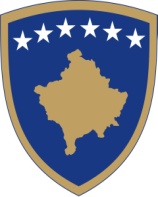 Republika e KosovësRepublika Kosova-Republic of KosovoQeveria - Vlada - Government Ministria e Administrimit të Pushtetit LokalMinistarstvo Administracije Lokalne SamoupraveMinistry of Local Government Administration                                                                                                                                                    26.02.2020   NJOFTIMNJOFTOHEN të gjithë kandidatët të cilët kanë marr pjesë në procedurën e rekrutimit për pozitën Zyrtar për Kordinim të Politikave të shpallur më 06.02.2020 deri më 13.02.2020, se procedura e rekrutimit është anuluar për shkak të mos përmbushjes së kritereve në procedurën e rekrutimit.Divizioni i Burimeve Njerëzore/MAPLOBAVEŠTENJEObaveštavamo sve kandidate koji su aplicirali za položaj  Službenik za koordinaciju politika objavljeno  06.02.2020 do  13.02.2020, da je procedura regrutacije anulirana zbog neispunjavanja kriterijuma procedure regrutacije.   Odsek za ljudske resurse                                                          _________________________________________________________